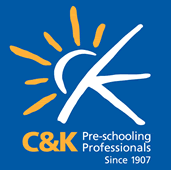 Checklist of AttachmentsConducting research in C&K early childhood settingsITEMAll items should be individually identified clearlyYES or NOIf NO giveREASONA copy of the proposed letter to C&K staff/manager requesting approval to conduct the research in their settings (if applicable)A copy of the proposed letter of invitation and/or plain language statements to each participant group A copy of the proposed letter to parents/guardians, children and any other research participantSeparate consent/assent forms for directors, educators/staff, parents/guardians and children (where applicable)Copies of all research instruments (questionnaires, surveys, interview schedules)Signatures on the completed Research Agreement Copy of your Human Research Ethics Committee or other ethics body approval letter (external applicants only) Copy of Bluecard/s (or exemptions) for researchers (where necessary)